
           входная контрольная работаI вариант1. Миша пересчитывал карандаши, перекладывая их по одному. Положив последний карандаш, он сказал: «Шестнадцать». Запишите цифрами, сколько карандашей у Миши.2. Восстановите ряд чисел:10, … , 12, … , … , 15, 16, … , … , 19, … .3. Выпишите пример, который представляет собой сумму разрядных слагаемых числа 14:12 + 2 = 14		10 + 4 = 14		9 + 5 = 14		11 + 3 = 144. У Коли было 7 фломастеров, а у Васи – 6. Сколько всего фломастеров было у мальчиков? Запишите выражение, при помощи которого можно найти решение задачи.5. Найдите значение выражений:2 + 5 = 		8 – 5 = 		5 + 7 =14 – 8 = 		4 + 9 =		12 – 5 =Подчеркните пару выражений, которые, по-вашему, связаны между собой.6. Постройте ломаную линию, длина звеньев которой 1 см; 3 см; 8 см. Найдите длину всей ломаной линии.II вариант1. Витя пересчитывал фишки, перекладывая их по одной. Положив последнюю фишку, он сказал: «Восемнадцать». Запишите цифрами, сколько фишек у Вити.2. Восстановите ряд чисел:10, 11, … , … , 14, … , 16, … , … , 19, … .3. Выпишите пример, который представляет собой сумму разрядных слагаемых числа 17:12 + 5 = 17		15 + 2 = 17		9 + 8 = 17		10 + 7 =174. У Нины было 5 ленточек, а у Вали – 8. Сколько всего ленточек было у девочек? Запишите выражение, при помощи которого можно найти решение задачи.5. Найдите значение выражений:3 + 6 =		9 – 4 =		6 + 8 =13 – 8 =		5 + 6 =		14 – 6 =Подчеркните пару выражений, которые, по-вашему, связаны между собой.6. Постройте ломаную линию, длина звеньев которой 2 см; 4 см; 7 см. Найдите длину всей ломаной линии.контрольная работа  №2 по теме
«нумерация и сравнение двузначных чисел»I вариантЗапишите числа, состоящие: из 5 десятков и 2 единиц; 3 десятков и 6 единиц;1 десятка и 8 единиц; 8 десятков и 7 единиц.  2. Прочитайте задачу.   Сделай краткую запись, запиши решение и ответ.    На складе было 90 кг конфет. Увезли 10 кг конфет.     Сколько кг конфет осталось на складе?3. Найдите значение выражений. + 8 =	              60 – 40 =–  6 =	              30 + 40 =                                              20 + 5 =	              90 – 20 = 4. Постройте прямоугольник со сторонами 4 см и 6 см.5. Вставь цифры в неравенства вместо точек, чтобы они были верными.  …3 < 76	            16 > 1…	23 < …3  	        45 > …5II вариантЗапишите числа, состоящие: из 3 десятков и 2 единиц; 2 десятков и 8 единиц; 8 десятков и 6 единиц; десятка и 5 единиц.Прочитайте задачу.   Сделай краткую запись, запиши решение и ответ.             В магазине было 70 кг риса. Продали 30 кг риса.             Сколько кг риса осталось в магазине?3.  Найдите значение выражений.		 50 + 2 =	           50 + 30 =                              	              90 + 6 =	              80 – 20 =                                                 17 – 5 =                 80 – 40 =4.  Постройте прямоугольник со сторонами 3 см и 7 см.5.  Вставь цифры  вместо точек в неравенства, чтобы они были верными.           …4  <  56   	            25  >  2…         32   < …2	        3… > 34итоговая контрольная работа  за 1 четверть2012-2013 уч. годI вариант1. Запишите числа в порядке возрастания:72, 34, 8, 27, 43, 80 61.2. Вычислите:25 + 40		33 + 8		39 – 447 + 30		27 + 2		76 – 762 + 9		80 – 20		55 – 973 + 7		96 – 5			49 – 203. Дополните текст до задачи и решите ее:У брата было 12 яблок. Он отдал сестре 6 яблок.4. Постройте ломаную линию, звенья которой равны 3 см; 5 см; 7 см. Найдите длину всей ломаной линии.5. Заполните пропуски:⁪ + ⁪     = 13		16 – ⁪     = 9II вариант1. Запишите числа в порядке убывания:72, 34, 8, 27, 43, 80, 61.2. Вычислите:36 + 40		44 + 7		45 – 457 + 20		37 + 2		76 – 882 + 9		90 – 30		66 – 943 + 7		87 – 5			58 – 303. Дополните текст до задачи и решите ее:Костя за зимние и весенние каникулы прочитал 13 книг. За зимние каникулы Костя прочитал 7 книг.4. Постройте ломаную линию, звенья которой равны 2 см; 4 см; 6 см. Найдите длину всей ломаной линии.5. Заполните пропуски:⁪ + 8 = 14		15 – ⁪     = 7
контрольная работа №4 по теме
«Сложение и вычитание чисел в пределах 100»I вариантЗапишите цифрами.4 дес.5 ед.,  7 дес.2 ед., 8 дес., 5 дес., 9 дес. 2 ед., 4 дес. 3 ед.2. Выполните действия.3. Решите задачу.У Татьяны – 23 книги со сказками, а у Коли – 20 книг со сказками. У кого книг больше и на сколько больше?4. Выполните сравнение.57 … 9	63 … 54		20 + 5 … 20 + 98 … 10	49 … 91		26 + 6 … 27 + 55. Постройте прямоугольник со сторонами 3 см и 6 см.II вариантЗапишите цифрами.2 дес. 9 ед.,   8 дес. 1 ед.,  4 дес.,  6 дес.,  7 дес. 8 ед. ,  5 дес. 7 ед.    2. Выполните действия.                                                           23 + 45              68 – 40	                                                 52 + 41              75 – 30                                                          50 – 20               64 + 22                                                          80– 30              82 + 153. Решите задачу.В корзину положили 52 красных яблока, а зеленых – 30. На сколько меньше зеленых яблок, чем красных?4. Выполните сравнения.48 … 6	71 … 47		30 + 6 … 30 + 77 … 11	37 … 85		45 + 7 … 46 + 65. Постройте прямоугольник со сторонами 4 см и 5 см.контрольная работа №5 по теме
«периметр многоугольника. сумма и произведение»I вариант1. Вычислите периметр многоугольника.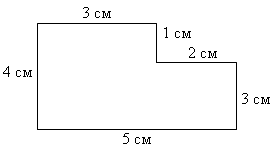 2.  Вставьте пропущенные числа.6 дм = ⁪ см			2 дм 7 см = ⁪ см⁪ м = 100 см			93 см = ⁪ дм ⁪ смВычисли периметр прямоугольника с длинами соседних сторон 4 см и 12 см.4. Вычислите значение произведений, используя сложение одинаковых слагаемых.9 · 3 = 		8 · 5 = 		7 · 4 = 		4 · 6 =5. Реши задачу.У Тамары было 100 р. Она купила пачку чая за 35 р. и батон хлеба за 18 р. Сколько денег у нее осталось?II вариант1. Вычислите периметр многоугольника.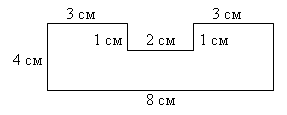 2. Вставьте пропущенные числа так, чтобы равенства были верными:4 дм = ⁪ см		1 дм 6 см = ⁪ см1 м = ⁪ см			76 см = ⁪ дм ⁪ см3. Вычислите периметр прямоугольника с длинами соседних сторон 6 см и 11 см.4. Вычислите значения произведений, используя сложение одинаковых слагаемых.8 · 4 = 		9 · 2 = 		6 · 5 = 		5 · 3 =5.Реши задачу. В ларьке было 100 кг капусты. Продали 54 кг капусты, а привезли еще 45 кг. Сколько килограммов капусты стало в ларьке?контрольная работа  №6 по теме
«таблица умножения на однозначные числа»I вариантИспользуя числа 6, 3, 24, 18, 4, запишите восемь верных равенств.2.Вычисли:(18 – 9) · 2          6 · 3 + 5 · 4              3. Найдите значение каждого произведения.4.Реши задачу.  В прошлом году с грядки собрали 7 кг клубники. В этом году с этой же грядки собрали клубники в 4 раза больше. Сколько кг клубники собрали в этом году?5.* Вставьте пропущенный множитель.9 · ⁪ + 8 = 53 	9 · ⁪ + 38 = 929 · ⁪ + 30 = 75 	9 · ⁪ – 19 = 35II вариантИспользуя числа 5, 8, 30, 6, 40, запишите восемь верных равенств.2. Вычисли:– 4) · 4           6 · 2 + 5 · 3              3.Найдите значение каждого выражения.4.Реши задачу. За первый день туристы прошли 7 км, а за второй – в 3 раза больше. Сколько км туристы прошли за второй день?5. * Вставьте пропущенный множитель.9 · ⁪ + 6 = 51 	9 · ⁪ + 7 = 619 · ⁪ + 9 = 54 	9 · ⁪ – 5 = 49контрольная работа  №7 по теме
«Сложение и вычитание трехзначных чисел»I вариант1.Запиши числа: пятьсот, двести пять, четыреста девяносто, триста двадцать пять. Выпиши наименьшее из  этих чисел в виде суммы разрядных слагаемых.2. Выполните действия столбиком.	371 + 215 =                     754 – 431 =                                                 462 + 84 =	                       683 – 65 =3. Решите задачу.У Тани было 68 рублей, она купила конфет на 26 рублей. Сколько денег осталось у Тани?4. Сравните числа.357 … 658		451 … 452384 … 24		929 … 9285.  Запишите самое большое  двузначное число, обе цифры которого разные.II вариант1.Запиши числа: шестьсот, триста семь, двести пятьдесят, пятьсот двадцать девять. Выпиши наименьшее из  этих чисел в виде суммы разрядных слагаемых.2.Выполните действия столбиком.                                          482 + 316 =           853 – 321 =                                          274 + 18 =            372 – 42 =3. Решите задачу.У Жени 67 марок. 24 из них он поместил в альбом. Сколько марок осталось Жене поместить в альбом?4. Сравните числа.924 … 36		621 … 481725 … 785		571 … 5795. Запишите самое маленькое двузначное число, обе цифры которого равны.итоговая контрольная работа I вариант1. Сравни выражения, не вычисляя их значений.9 · 4 + 4 … 4 · 107 · 5 − 7 − 7 … 6 · 7 − 146 · 3 + 18 … 6 · 2 + 242. Найди значения произведений.3. Начерти отрезок длиной 4 см. Увеличь его в 3 раза. Начерти полученный отрезок. На сколько сантиметров этот отрезок больше данного?4. В одной клетке 9 цыплят, а в другой – в 5 раз больше. Сколько цыплят в двух клетках?5. Выполни вычисления.25 + 46		2 · 9 + 1649 + 13		9 · 8 − 2753 − 27		40 − 7 · 770 − 59		65 + 2 · 6II вариант1. Сравни выражения, не вычисляя их значений.5 · 9 + 9 … 9 · 64 · 6 + 12 … 4 · 4 + 4 · 58 · 6 − 8 − 8 … 6 · 8 − 242. Найди значения произведений.3. Начерти отрезок длиной 5 см. Увеличь его в 2 раза. Начерти полученный отрезок. На сколько сантиметров этот отрезок больше данного?4. На первой остановке из автобуса вышли 3 пассажира, на второй? в 4 раза больше. Сколько пассажиров вышло из автобуса на двух остановках?5. Выполните вычисления.53 + 28		3 · 7 + 24		42 − 28	    60 − 5 · 566 + 19		9 · 6 − 39		80 − 43	    41 + 9 · 4самостоятельная работа по теме
«Единицы измерения времени».
I вариант1. Сравните:                          2 года … 20 мес.                          26 ч … 1 сут.                          1 ч 55 мин … 2 ч 5 мин.2. Решите задачу.Занятия в музыкальной школе начались в 14 часов 20 минут. В какое время закончились занятия, если их продолжительность 1 час 25 минут?3. Заполните пропуски:270 лет =  в.  лет.	1 век 5 лет =  лет.384 года =  в.  года.	7 веков 90 лет =  лет.4. Длина прямоугольника 6 см, ширина 4 см. Найдите периметр прямоугольника.5*. Забор длиной 16 метров укрепили столбами через каждые 2 м. Сколько столбов понадобится для укрепления забора? II вариант1. Сравните:                        2 года … 22 мес.; 	                  24 ч … 1 сут.                         2 ч 45 мин … 3 ч 2 мин.2. Решите задачу.Кинофильм начался в 16 часов 15 минут. В котором часу закончится сеанс, если он продлился 1 час 30 минут?3. Заполните пропуски:481 год =  в  год.	1 век 20 лет =  лет.320 лет =  в  лет.		5 веков 6 лет =  лет.4. Длина прямоугольника 7 см, ширина 3 см. Найдите периметр прямоугольника.5*. Забор длиной 16 метров укрепили столбами через каждые 2 м. Сколько столбов понадобится для укрепления забора? 36 + 2159 – 2044 + 2368 – 4045 + 2460 – 3057 + 3170 – 203 · 23 · 4      3 · 63 · 33 · 5· 74 · 2                4· 94 · 64 · 3                4·54 · 73 · 98 · 58 · 86 · 37 · 75 · 44 · 49 · 99 · 74 · 67 · 89 · 57 · 58 · 39 · 89 · 66 · 64 · 98 · 75 · 77 · 66 · 45 · 88 · 2